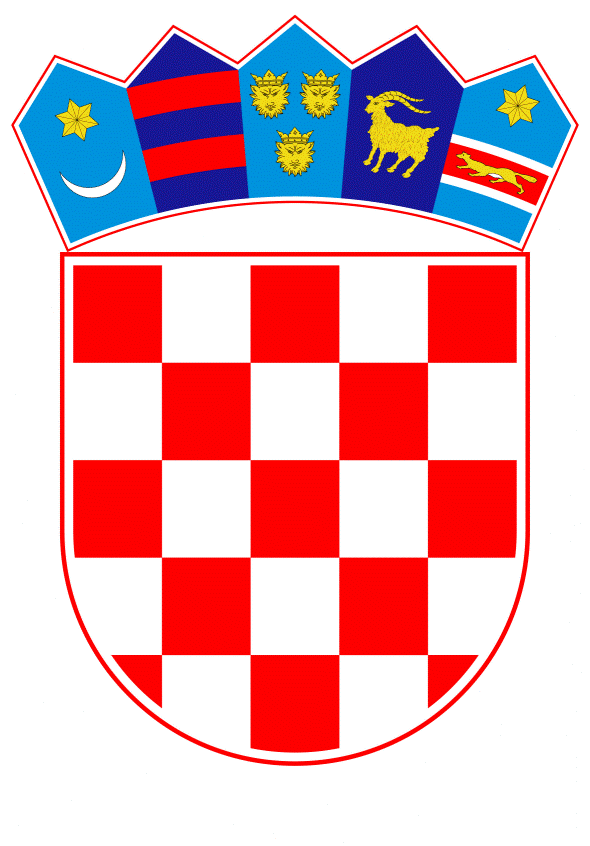 VLADA REPUBLIKE HRVATSKEZagreb, 16. studenoga 2023.___________________________________________________________________________________________________________________________________________________________________        Banski dvori | Trg Sv. Marka 2  | 10000 Zagreb | tel. 01 4569 222 | vlada.govVLADA REPUBLIKE HRVATSKENACRT PRIJEDLOGA ODLUKE O SUDJELOVANJU PRIPADNIKA ORUŽANIH SNAGA REPUBLIKE HRVATSKE U MISIJI POTPORE MIRU„NATO MISIJI U IRAKU“Zagreb, studeni 2023.NACRT PRIJEDLOGA ODLUKE O SUDJELOVANJU PRIPADNIKA ORUŽANIH SNAGA REPUBLIKE HRVATSKE U MISIJI POTPORE MIRU „NATO MISIJI U IRAKU“	I. 	USTAVNA OSNOVA ZA DONOŠENJE ODLUKENa temelju članka 7. stavka 5. Ustava Republike Hrvatske („Narodne novine“, br. 85/10. – pročišćeni tekst i 5/14. – Odluka Ustavnog suda Republike Hrvatske) pokreće se postupak za donošenje Odluke o sudjelovanju pripadnika Oružanih snaga Republike Hrvatske u misiji potpore miru „NATO MISIJI U IRAKU“ (u daljnjem tekstu: Odluka). 	II. 	OCJENA DOSADAŠNJEG STANJAGodine 2017. NATO je proveo sveobuhvatnu analizu situacije u Iraku koja je obuhvatila promjene sigurnosnog okružja te je donesen zaključak o potrebi snažnijeg angažiranja Saveza. Predsjednik iračke Vlade podnio je Zahtjev za transformacijom NATO aktivnosti u Iraku u neborbenu misiju.Na NATO summitu u Bruxelesu u srpnju 2018. države članice Saveza donijele su, na zahtjev iračke Vlade i u suradnji s Globalnom koalicijom za borbu protiv ISIS-a, odluku o uspostavi NATO misije u Iraku (NATO Mission Iraq – NMI) s mandatom u potpori izgradnje obrambenih sposobnosti i napora iračke vlade u stabilizaciji zemlje i borbi protiv terorizma.Ova misija angažirala je nekoliko stotina NATO instruktora u nadogradnji postojeće obuke i napora izgradnje sposobnosti koji su u Iraku dostignuti NATO inicijativom obuke i izgradnje kapaciteta za Irak (NATO Training and Capacity Building Iraq – NTCB-I) od 2017. godine. Uspostava misije sa zapovjedništvom u Bagdadu (Camp Union III u međunarodnoj zoni) dovršena je 31. listopada 2018., dok se obuka iračkih oružanih snaga provodila na dvije lokacije u blizini Bagdada (u kampovima Taji i Basmaya).NATO misija u Iraku uspostavljena je kao neborbena misija dizajnirana radi daljnjeg jačanja iračkih snaga sigurnosti, kroz tehničko savjetovanje važnih iračkih dužnosnika u Ministarstvu obrane i Uredu državnog savjetnika za nacionalnu sigurnost te kroz obuku i savjetovanje iračkih instruktora na vojnim akademijama i institucijama na područjima protueksplozivnog djelovanja, civilno-vojnog planiranja, održavanja oklopnih borbenih vozila i vojne medicine.Budući da djeluju u neborbenoj misiji, osoblje NATO-a ne raspoređuje se uz iračke snage tijekom njihovih operacija. Svojim aktivnostima NATO misija u Iraku promiče poštovanje međunarodnog humanitarnog prava i ljudskih prava.Tijekom 2020. godine misija je privremeno reducirana zbog pogoršane sigurnosne situacije u Iraku i pandemije bolesti COVID-19, zbog koje je na nekoliko mjeseci prekinuta izobrazba i sve obučne aktivnosti iračkih Oružanih snaga. Zbog značajnog smanjenja broja koalicijskih snaga u Iraku pod zapovjedništvom Koalicijske operacije „INHERENT RESOLVE“, napušteni su kampovi Taji i Besmaya u kojima je NATO misija u Iraku provodila obuku iračkih Oružanih snaga. Razdoblje redefiniranja misije završilo je direktivom Vijeća Sjeverno-atlantskog saveza iz listopada 2020. kojom se misija značajno proširuje (Proširena NATO misija u Iraku) i prilagođava novim zahtjevima iračke strane o dodatnom savjetovanju na višim razinama.Proširena NATO misija u Iraku povećat će aktivnosti savjetovanja, obuke i izgradnje kapaciteta sveukupnih iračkih sigurnosnih institucija i snaga unutar/izvan šireg područja Bagdada uz punu potporu i koordinaciju s iračkom vladom. Težište je savjetovanje na višim razinama uz zadržavanje određenih oblika obuke na taktičkoj razini. Aktivnosti NATO-a provode se isključivo sa sigurnosnim institucijama i snagama pod izravnim nadzorom iračke vlade koje je potrebno dodatno osnažiti da se mogu uspješno nositi sa svim sigurnosnim izazovima u stabilizaciji zemlje. Najznačajnije proširenje aktivnosti NATO misije u Iraku u 2023. godini odnosi se na početak savjetovanja u Ministarstvu unutarnjih poslova Iraka.NATO ima posebnu ulogu u smislu obrambenog institucionalnog razvoja, reforme sigurnosnog sektora i osobito profesionalizacije Oružanih snaga Iraka, jer je krajnji cilj iračkih obrambenih i sigurnosnih institucija i snaga imati sposobnost planiranja, vođenja operacija i  održavanja partnerstva.NATO usklađuje aktivnosti s drugim međunarodnim akterima u Iraku, ponajprije s Globalnom koalicijom, Ujedinjenim narodima i Europskom unijom, kako ne bi došlo do udvostručivanja napora. Jedan od ciljeva NATO-a je i postizanje samoodrživosti misije s obzirom na smanjenje koalicijskih snaga u Iraku, na koje se NATO misija u Iraku logistički oslanjala.Sve članice NATO-a i dvije partnerske nacije (Australija i Kraljevina Švedska) pridonose NATO misiji u Iraku. Trenutačno se misija sastoji od nekoliko stotina vojnih i civilnih savjetnika i elemenata potpore.Republika Hrvatska sudjelovanjem u NATO misiji u Iraku pridonosi naporima međunarodne zajednice u izgradnji stabilnosti Iraka jačajući sposobnosti iračkih institucija i sigurnosnih snaga u postizanju srednjoročne i dugoročne stabilizacije i sigurnosti. Republika Hrvatska svojim sudjelovanjem jača svoj ugled u okviru NATO-a, kao i kod članica Europske unije koje svojim snagama aktivno pridonose NATO misiji u Iraku.Hrvatski sabor 3. prosinca 2021. donio je Odluku o sudjelovanju pripadnika Oružanih snaga Republike Hrvatske u misiji potpore miru „NATO MISIJI U IRAKU“ (Narodne novine, br. 134/21), kojom je u 2022. i 2023. godini omogućeno upućivanje do deset pripadnika Oružanih snaga Republike Hrvatske, uz mogućnost rotacije.	III. 	RAZLOZI I CILJEVI DONOŠENJA ODLUKEUstrojavanje NATO neborbene misije u Iraku podržava ulogu NATO-a u potpori Ministarstvu obrane Iraka u razvoju profesionalnog sustava vojne izobrazbe i u reformi iračkog sigurnosnog sektora. Dosadašnje NATO aktivnosti izgradnje obrambenih kapaciteta Iraka polučile su dobre rezultate, no proširenjem savjetodavnih i obučnih aktivnosti pridonijet će se daljnjoj učinkovitoj izgradnji i učvrščivanju iračkih kapaciteta te istodobno poslati poruku potpore i odlučnosti.   Republika Hrvatska je kroz NATO sustav generiranja snaga dobila potvrdu i odgovornost za popunu sedam pozicija, od čega jednu brigadirsku i to savjetnika na razini Ministarstva obrane Iraka. Hrvatski časnici i dočasnici u NATO-ovoj misiji u Iraku obavljaju dužnosti savjetnika, obučavatelja i mentora, te stožerne i potporne dužnosti. Predlaže se nastavak sudjelovanja pripadnika Oružanih snaga Republike Hrvatske u „NATO MISIJI U IRAKU“ s mogućnošću upućivanja do deset pripadnika Oružanih snaga Republike Hrvatske, koji mogu biti razmješteni u Iraku tijekom 2024. godine s mogućnošću rotacije.	IV. 	POTREBNA FINANCIJSKA SREDSTVAFinancijska sredstva za provedbu ove Odluke osigurana su na razdjelu Ministarstva obrane u Državnom proračunu Republike Hrvatske za 2023. godinu i projekcijama za 2024. i 2025. godinu.Na temelju članka 54. stavka 2. Zakona o obrani („Narodne novine“, br. 73/13., 75/15., 27/16., 110/17. – Odluka Ustavnog suda Republike Hrvatske, 30/18. i 70/19.), na prijedlog Vlade Republike Hrvatske i uz prethodnu suglasnost Predsjednika Republike Hrvatske, Hrvatski sabor na sjednici _______________ 2023. donio je O D L U K U O SUDJELOVANJU PRIPADNIKA ORUŽANIH SNAGA REPUBLIKE HRVATSKE U MISIJI POTPORE MIRU „NATO MISIJI U IRAKU“I.	U misiju potpore miru „NATO MISIJI U IRAKU“ u 2024. godini upućuje se do deset pripadnika Oružanih snaga Republike Hrvatske, uz mogućnost rotacije.II.	Izvješće o sudjelovanju pripadnika Oružanih snaga Republike Hrvatske u misiji potpore miru iz točke I. ove Odluke bit će dio Godišnjeg izvješća o obrani koje Vlada Republike Hrvatske podnosi Hrvatskome saboru.III.Ova Odluka stupa na snagu osmoga dana od dana objave u „Narodnim novinama“.O B R A Z L O Ž E NJ ETočkom I. 	određuje se da Hrvatski sabor donosi Odluku o sudjelovanju pripadnika Oružanih snaga Republike Hrvatske u misiji potpore miru „NATO MISIJI U IRAKU“. Pravni temelj za donošenje Odluke Hrvatskoga sabora je članak 7. stavak 5. Ustava Republike Hrvatske koji propisuje da Oružane snage Republike Hrvatske mogu prijeći njezine granice ili djelovati preko njezinih granica na temelju Odluke Hrvatskoga sabora, koju predlaže Vlada Republike Hrvatske, uz prethodnu suglasnost Predsjednika Republike Hrvatske. Zakon o obrani („Narodne novine“, br. 73/13., 75/15., 27/16., 110/17. – Odluka Ustavnog suda Republike Hrvatske, 30/18. i 70/19.) u članku 54. stavku 2. na istovjetan način uređuje ovo područje. U operaciju potpore miru „NATO MISIJU U IRAKU“ upućuje se u 2024. godini do deset pripadnika Oružanih snaga Republike Hrvatske, uz mogućnost rotacije.  Točkom II. 	utvrđuje se da će izvješće o sudjelovanju pripadnika Oružanih snaga Republike Hrvatske u misiji potpore miru iz točke I. ove Odluke biti dio Godišnjeg izvješća o obrani koje Vlada Republike Hrvatske podnosi Hrvatskome saboru.Točkom III. 	određuje se stupanje na snagu ove Odluke.Predlagatelj:Ministarstvo obranePredmet: Nacrt prijedloga odluke o sudjelovanju pripadnika Oružanih snaga Republike Hrvatske u misiji potpore miru „NATO misiji u Iraku“Klasa:Zagreb,HRVATSKI SABORPredsjednik Hrvatskoga sabora Gordan Jandroković 